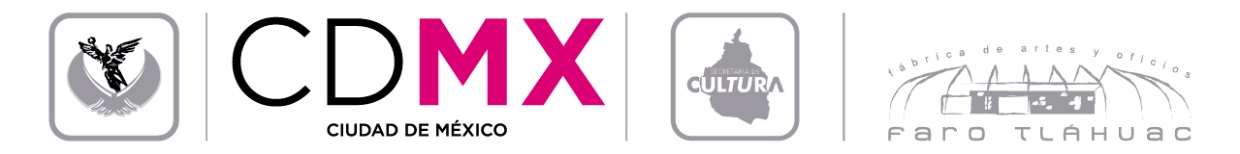 FÁBRICA DE ARTES Y OFICIOS FARO TLÁHUAC Coordinación de Servicios Educativos y Talleres HORARIOS DE TALLERES TRIMESTRE 2017 – II (Del 30 de Mayo al 26 de Agosto)ALUMNOS:TALLERTALLERISTADÍA Y HORAEDADMÍNIMAESPACIOEncuadernaciónFrancisco Javier Santiago RegaladoMiércoles 15:00 – 17:00 hrs.15 añosGalerónNOMBRESEXOEDADAbraham Delgado Aurelio H54Alatriste Tinoco ErikaM21Cervantes Vargas María Fernanda M32Domínguez Bazán Mirna AngélicaM21Domínguez Guerrero Efrén H47Fernández Pérez Nayma M28García Bustos María Adriana M55González Vaughan Briseida M51Hernández Airam Magali M23Izquierdo Reyes Karen Alejandra M33Jardor Rivas Catalina M49Laguna Peralta Lilia M42López Garfias Sandra M45Martínez Rivera Jacqueline M23Mena Ortega ConsueloM48Méndez Domínguez Verónica RocioM29Ordoñez González Miguel Armando H15Ortega Salazar Sergio H24Piña Sanchez Maria ElviraM58Ramírez Martell Iris Minerva M48Reyes González ErnestoH46Rivera Castro Ivonne M40Rodríguez Chávez Minnie M45Romo Santos María del Socorro M49Rómulo Carbajal Cristina Haide M35Ruiz Muñoz Jesica M24Sánchez Juárez Mario Iván H19Tapia Álvarez María de los Ángeles M44Tenorio Álvarez María JosefinaM64Torres Plata PilarM71Vásquez Hernández Marco AntonioH22Vázquez Medina Carolina AbigailM19